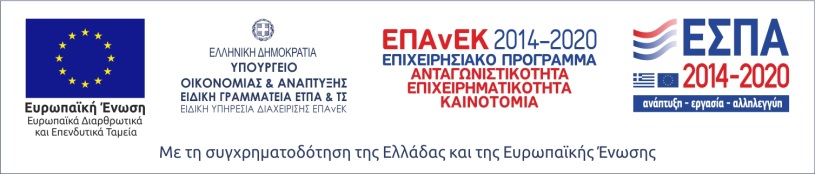 Χρονοπρογραμματισμός ΔράσεωνΧρονοπρογραμματισμός ΔράσεωνΧρονοπρογραμματισμός ΔράσεωνΧρονοπρογραμματισμός ΔράσεωνΔράσηΗμ. Έναρξης ΥποβολήςΗμ. Λήξης ΥποβολήςΗμ. Έναρξης Επιλεξιμότητας ΔαπανώνΕΝΙΣΧΥΣΗ ΤΗΣ ΑΥΤΟΑΠΑΣΧΟΛΗΣΗΣ ΠΤΥΧΙΟΥΧΩΝ ΤΡΙΤΟΒΑΘΜΙΑΣ ΕΚΠΑΙΔΕΥΣΗΣ8/3/201615/4/20168/3/2016ΝΕΟΦΥΗΣ ΕΠΙΧΕΙΡΗΜΑΤΙΚΟΤΗΤΑ17/3/201627/4/201617/3/2016ΑΝΑΒΑΘΜΙΣΗ ΠΟΛΥ ΜΙΚΡΩΝ & ΜΙΚΡΩΝ ΕΠΙΧΕΙΡΗΣΕΩΝ ΓΙΑ ΤΗΝ ΑΝΑΠΤΥΞΗ ΤΩΝ ΙΚΑΝΟΤΗΤΩΝ ΤΟΥΣ ΣΤΙΣ ΝΕΕΣ ΑΓΟΡΕΣ7/4/201620/5/201611/2/2016ΕΝΙΣΧΥΣΗ ΤΟΥΡΙΣΤΙΚΩΝ ΜΜΕ ΓΙΑ ΤΟΝ ΕΚΣΥΓΧΡΟΝΙΣΜΟ ΤΟΥΣ & ΤΗΝ ΠΟΙΟΤΙΚΗ ΑΝΑΒΑΘΜΙΣΗ ΤΩΝ ΥΠΗΡΕΣΙΩΝ29/3/201617/5/201611/2/2016